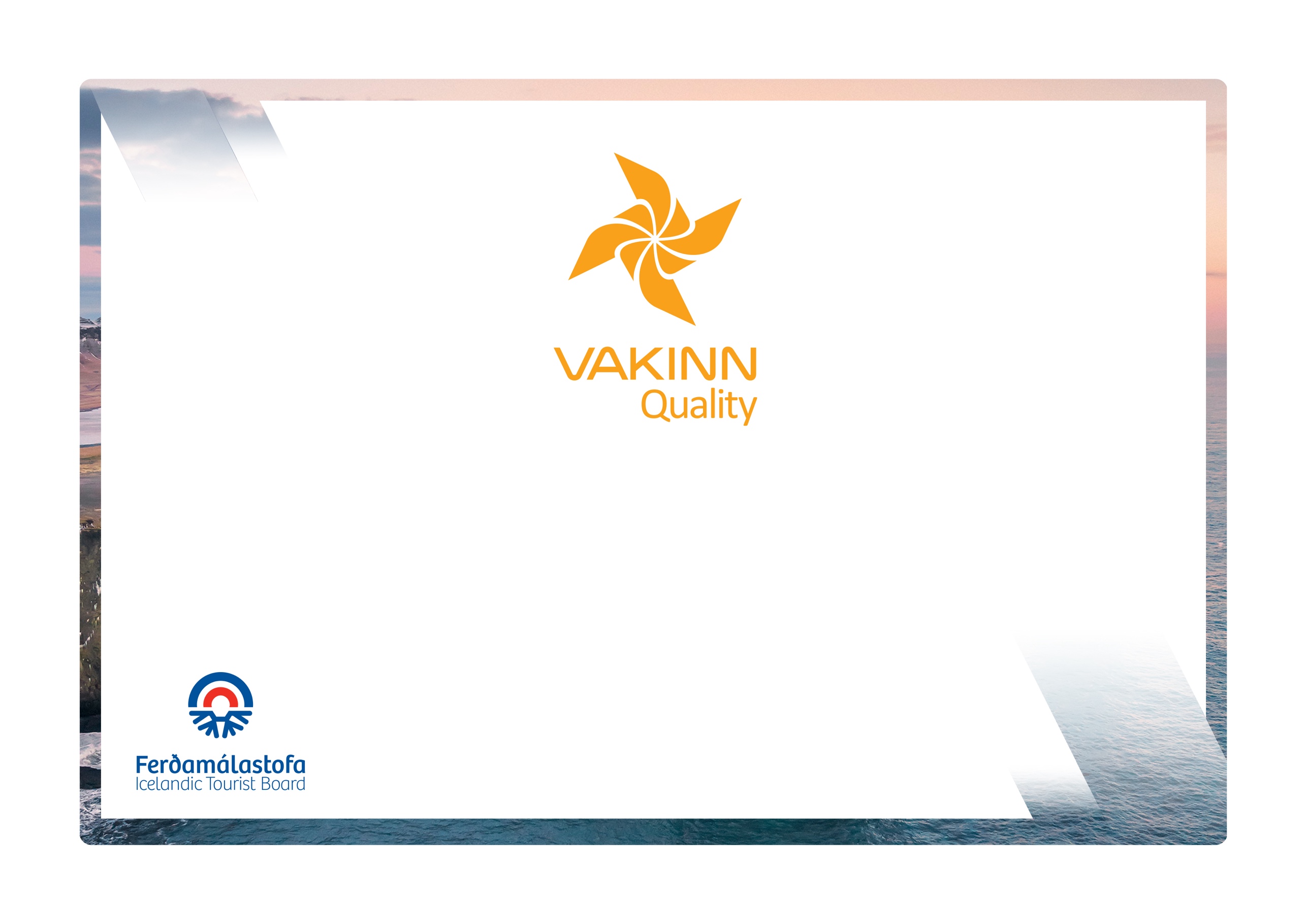  Eftirfarandi gæðaviðmið eru fyllt út af fulltrúa fyrirtækisins. Nauðsynlegt er að gefa greinagóðar upplýsingar um það hvernig hvert og eitt viðmið, sem á við starfsemi fyrirtækisins, er uppfyllt t.d. með tilvísun í gæðahandbók, öryggisáætlanir, myndir eða önnur innsend gögn. Í vettvangsheimsókn sannreynir úttektaraðili upplýsingarnar. 216-1ÖryggiJáÁ ekki viðHvernig uppfyllt/skýringar216-1.1Til er ferðaáætlun (skrifleg lýsing) fyrir hverja tegund ferða þar sem m.a. er fjallað  um leiðir sem fara skal, tímaáætlun og fyrirkomulag ferðar.216-1.2Til er gátlisti um öryggisbúnað í ferðum t.d.:Búnað til að veita fyrstu hjálp.Fjarskiptabúnað.Súrefnistæki fyrir neyðartilvik.Annað eftir aðstæðum í hverri ferð.216-1.3Til er skrifleg áætlun um viðhald, þrif og endurnýjun öryggisbúnaðar. Í henni er m.a. fjallað um eftirfarandi:Reglulega skoðun og prófun búnaðar.Sótthreinsun og þrif á búnaði. Líftíma búnaðar m.t.t. aldurs og notkunar (sjá viðurkennd viðmið framleiðanda).216-1.4Allur búnaður er í mjög góðu ásigkomulagi m. a.:Þurrgallar ógegndræpir og blautgallar heilir með þéttum stroffum.Belti, ólar og festingar heilar, þ.e. óslitnar/ótrosnaðar.216-1.5Vel er gengið frá búnaði að notkun lokinni og hann geymdur við snyrtilegar og góðar aðstæður sem rýra ekki öryggis- og notagildi hans.216-1.6Þess er gætt að allir viðskiptavinir sem fara í köfun hafi gilt köfunarskírteini. (Gildir ekki um yfirborðsköfun).216-1.7Viðskiptavinir fá ráðleggingar varðandi fatnað, búnað og annað sem til þarf og veittar eru upplýsingar um þá aðstöðu sem í boði er.216-1.8Hvenær sem notuð er áfyllingarstöð lofts er þess gætt að rétt sé gengið frá öllum skjölum og að skráð séu niður reglubundin skipti á síum svo og prófanir á hreinleika lofts.216-1.9Fjöldi viðskiptavina á hvern leiðsögumann (PADI Divemaster) er ekki meiri en 4 í köfun og 8 í yfirborðsköfun en aldrei fleiri en reglur viðkomandi köfunarstaðar segja til um.  216-1.10Í undirbúningi fyrir ferðir fara leiðsögumenn yfir gátlista þar sem fram koma atriði varðandi m. a.:Ferðaáætlun og leiðir sem fara skal.Veðurspá.Búnað.Upplýsingar um viðskiptavini. Að viðbragðsáætlanir séu ávallt með/aðgengilegar í ferðum216-1.11Viðskiptavinir hafa aðgang að upphitaðri aðstöðu til að klæðast búnaði til köfunar.216-1.12Til er gátlisti fyrir leiðsögumenn um þau öryggisatriði sem farið er yfir með viðskiptavinum fyrir ferð og á meðan á ferð stendur m.a. varðandi:Upplýsingar um köfunina, dýpi, tíma í sjó/vatni o.fl. Staðhætti og veðurskilyrði. Viðeigandi búnað.Tímaáætlun.Öryggisráðstafanir þar sem gæta þarf sérstakrar varúðar vegna aðstæðna.Viðbrögð í neyðartilfellum.Umgengni við náttúruna og ábyrga hegðun til að vernda gróður, jarðmyndanir og dýralíf í samræmi við reglur sem gilda á svæðinu.Næringu, drykkjarföng og aðgengi að vatni í/eftir ferð.112 neyðarnúmer á Íslandi.Tryggt er að viðskiptavinir hafi skilið fyrirmæli.216-1.13Skip/bátar sem notaðir eru vegna köfunar eða yfirborðsköfunar eru útbúnir með sérstöku tilliti til þarfa kafara t.d. með köfunarstigum, köfunarstöðvum og viðeigandi varabúnaði.216-1.14Fyrirtækið hefur sett sér skriflegar viðmiðunarreglur um hvenær beri að aflýsa ferð vegna veðurs. Skýrt er hver tekur ákvörðun um aflýsingu ferða.216-1.15Fyrirtækið upplýsir starfsfólk og viðskiptavini um nauðsyn þess að vera í góðu líkamlegu ástandi og að neysla áfengis eða vímuefna geti komið í veg fyrir þátttöku í ferð.216-2UmhverfiJáÁ ekki viðHvernig uppfyllt/skýringar216-2.1 Ávallt eru notaðir merktir vegir eða viðurkenndir ökuslóðar. Um akstur utan vega að vetrarlagi og á jöklum skal fara eftir 4. gr. reglugerðar nr. 528/2005 um takmarkanir á umferð í náttúru Íslands.216-2.2 Aðeins er ekið yfir vatnsföll á vöðum þar sem kostur er og eingöngu  þegar vaðið er metið öruggt. Þar sem vað er ógreinilegt eða því ekki haldið við skal forðast rask á umhverfi við leit og notkun á vaði og rask lagfært eftir getu.216-2.3 Viðskiptavinir eru fræddir um salernisúrræði þar sem hefðbundin aðstaða er ekki fyrir hendi.216-2.4 Allur búnaður og úrgangur er fjarlægður og þess gætt að engin varanleg ummerki í náttúrunni sjáist í tengslum við ferðir / starfsemi fyrirtækisins.216-2.5 Í upphafi ferðar minnir leiðsögumaður viðskiptavini á ábyrga ferðahegðun.216-3Menntun og þjálfunJáÁ ekki viðHvernig uppfyllt/skýringar216-3.1Leiðsögumenn hafa lokið námskeiðinu PADI Divemaster hjá viðurkenndum aðila eða sambærilegu námskeiði og eru með gild atvinnukafaraskírteini frá Samgöngustofu.216-3.2 Leiðsögumenn sækja upprifjunarnámskeið í skyndihjálp árlega hjá viðurkenndum aðila.216-3.3 Allir starfsmenn (aðstoðarmenn) í ferðum hafa lokið skyndihjálparnámskeiði (4 klst.) hjá viðurkenndum aðila og sækja upprifjunarnámskeið á tveggja ára fresti.216-3.4Yfirleiðsögumaður er lærður köfunarkennari með réttindi frá viðurkenndum alþjóðlegum köfunarskóla, t.d. PADI, SSI eða CMAS.